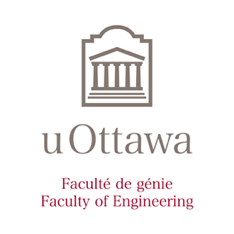 GNG 1503 - Génie de la conception Livrable E – Plan et cout du projet Rapport d’ingénierie de : BREAULT Maxime QUESNEL Sébastien DUBÉ Jérémy BERNSTEIN Robin CHREIM Andrea NDIAYE Mouhamadou Moustapha Groupe FA6 Présenté à : Prof. Emmanuel Bouendeu  Le 21 octobre 2021Dessin de conceptionAprès avoir généré plusieurs concepts qui pourraient être une solution à notre problème, un concept unique a été choisi et est représenté dans les croquis suivants.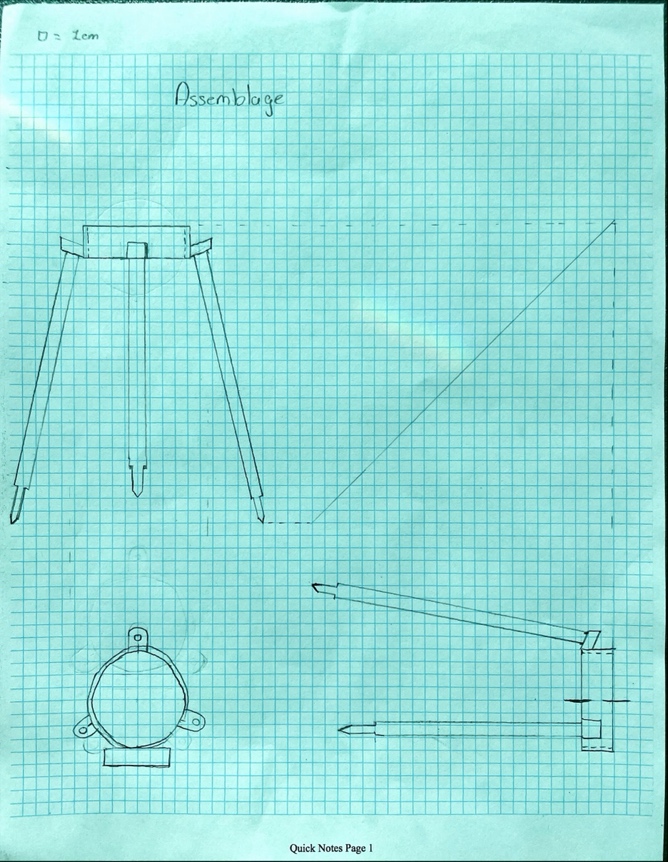 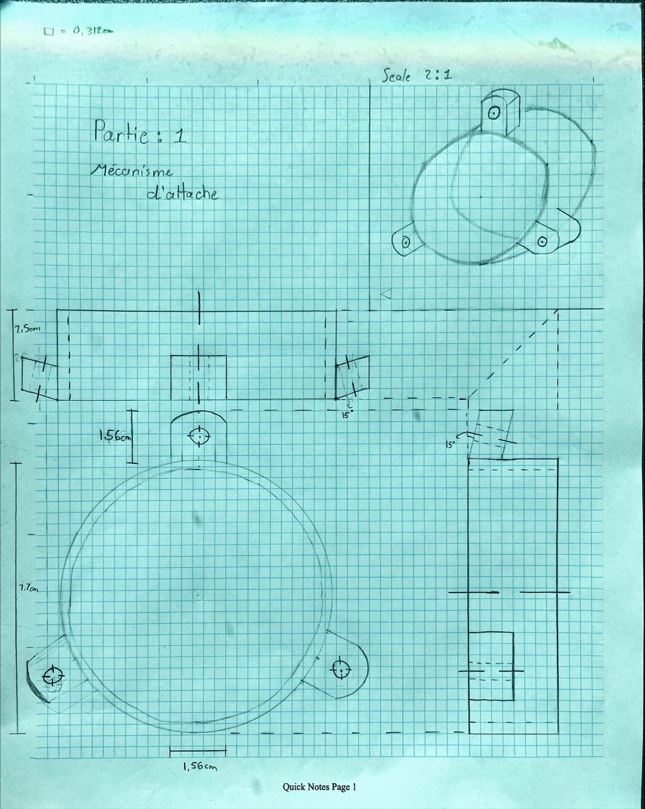 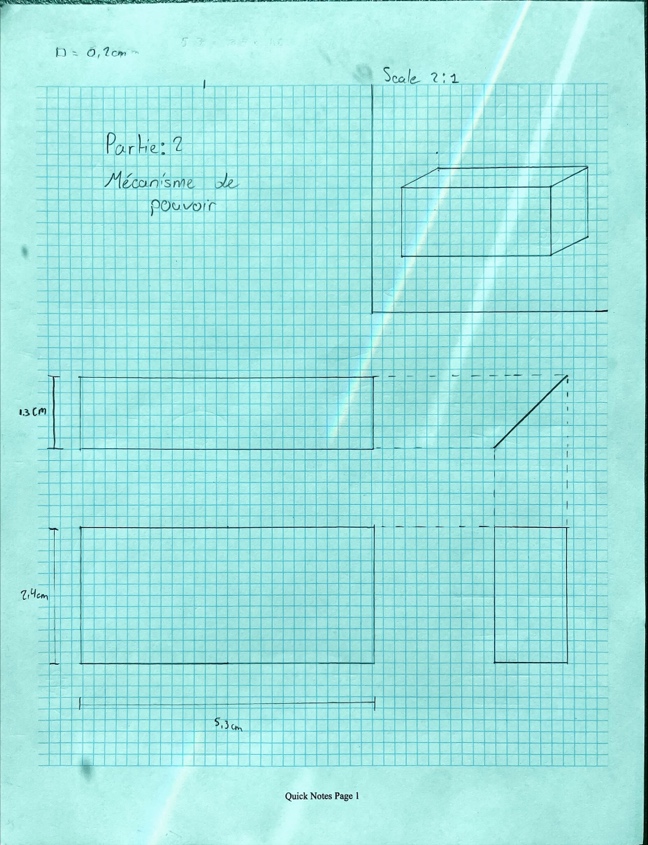 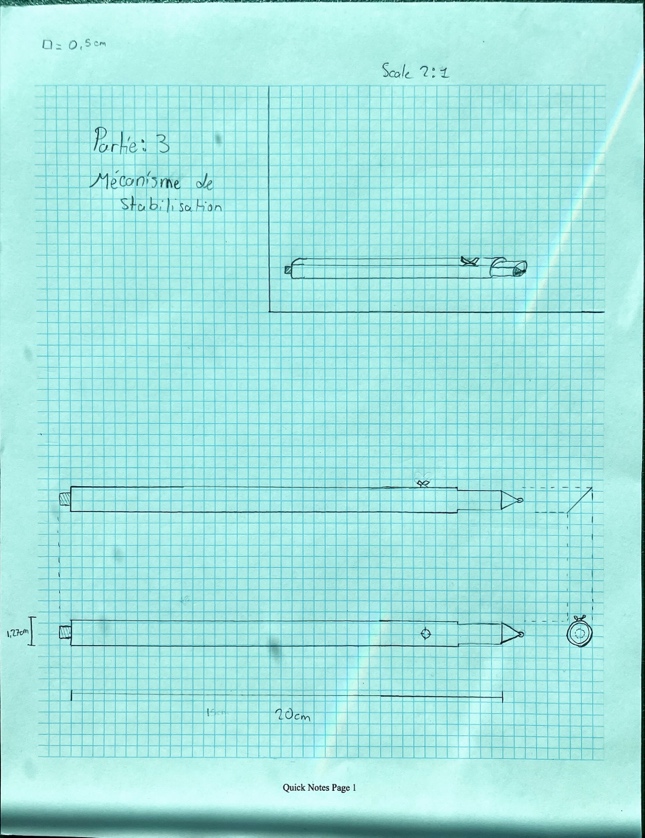 Ces plans n’incluent pas les dessins pour le système de lumières, que nous sommes encore en train de concevoir. Les lumières seront inclues dans le deuxième prototype. De plus, il faut créer le mécanisme d’attache pour les lumières, ainsi que de la base à la caméra. Pour ceci il nous faut la caméra afin de prendre des mesures.Plan et calendrierListe de tache à compléterVoici la liste des tâches à accomplir, suivi de la date limite et la personne à laquelle on a assigné chacune des tâches. Tableau du plan de test des prototypesL’itération est un point primordial lors de la conception d’un produit. Afin d’assurer un bon fonctionnement de notre dispositif final, ce dernier devrait être testé à la réalisation de chaque prototype. Dans ce qui suit, nous détaillerons chaque test en introduisant une brève description du prototype ainsi que le but du test, les résultats et la durée de chacun. Listes des risques importants reliées au projetComme tout autre projet, nous ferons surement face à plusieurs problèmes techniques lors de notre conception qu’on pourrait éviter en introduisant les risques probables et leurs résolutions. Ceci est présenté dans le tableau ci-dessous.Liste des matériauxDans le tableau suivant, nous présentons la liste des matériaux nécessaire à la conception de notre produit ainsi que la quantité requise et le prix de chacun. LISTE DE MATÉRIAUX, QUANTITÉS ET COUTSNuméro de tacheTache a complétéDate limiteResponsable1Livrable E-cout et calendrier21 octobre 2021Toute l’équipe2Livrable F-Prototype 1 et rétroaction04 novembre 2021Toute l’équipe3Prototypage13 octobre 2021Toute l’équipeToute l’équipeSous tacheConception CAO 3D à imprimer28 octobre 2021Robin BernsteinSous tacheCircuit électrique26 octobre 2021Mouhamadou Moustapha NdiayeSous tacheFaire l’impression 3D03 octobre 2021Sébastien QuesnelSous tacheFaire l’assemblage03 octobre 2021Robin BernsteinRobin BernsteinSous tacheFaire les essais15 octobre 2021Jeremy DubéJeremy Dubé4Livrable G-Prototype 2 et rétroaction11 novembre 2021Toute l’équipeToute l’équipe5Livrable H-Prototype 3 et rétroaction25 novembre 2021Toute l’équipeToute l’équipe6Livrable I-Matériels de présentation -Journée design01 décembre 2021Toute l’équipeToute l’équipe7Livrable J – Présentation finaleToute l’équipeToute l’équipe8Livrable K – Manuel d’utilisateur et du produit08 décembre 2021Toute l’équipeToute l’équipeN ° d’essaiObjectif du testDescription du prototype utilisé et de la méthode de testDescription des résultats à documenter et comment les utiliserDurée estimée du test et date prévue du test1Vérifier le fonctionnement du prototype avec des composante en plastique. S’assurer que le prototype est solide, a des dimensions approprier et fonctionne bien.Ce prototype va comprendre le système d’attache et les pattes (non ajustable) en plastique. Les lumières ne feront pas partie de ce prototype.  La méthode de test va constituer de l’assemblage et désassemblage du prototype et des essais de photoLes résultats à documenter vont être: la qualité de photo, vitesse d’assemblage, facilité d’utilisation et la rigidité des membres du prototype. On va utiliser ces donner pour l’amélioration du prototype.La date prévue du test est le 2 novembre et la durée estimée est de 30 minutes.2Vérifier le fonctionnement du prototype avec les pattes en aluminium. En s’assurant que le système d’attache peut soutenir le poids des trépieds. Ce prototype va comprendre les pattes en aluminium sans le système de longueur ajustable et le système d’attache en plastique. Notez que les lumières ne feront pas parties de ce prototype. La méthode de test va constituer de l’assemblage et désassemblage du prototype, des essais de photo et de vérifier que le système peut soutenir le poids des pattes.Les résultats à documenter vont être: la qualité de photo, vitesse d’assemblage, facilité d’utilisation et la rigidité des membres du prototype. On va utiliser ces donner pour l’amélioration du prototype.La date prévue du test est le 9 novembre et la durée estimée est de 30 minutes.3Vérifier le fonctionnement du prototype final avec toutes les composantes prévues dans le plan. S’assurer que les lumières sont dans une position optimale et qu'ils éclaircissent bien.Ce prototype va comprendre les pattes en aluminium ajustable en longueur, le système d’attache en plastique et les lumières qui seront attacher à chaque patte par une rotule qui permet l’ajustement de l’angle. La méthode de test va constituer de l’assemblage et désassemblage du prototype, des essais de photo et de vérifier le bon fonctionnement des lumières.Les résultats à documenter vont être: la qualité de photo, vitesse d’assemblage, facilité d’utilisation, bon fonctionnement des deux système ajustable (longueur de pattes et angle de lumière) ainsi que l’intensité des lumière DEL.La date prévue du test est le 23 novembre et la durée estimée est de 30 minutes.RisquePlan de contingencePattes pas assez solides On va prendre des tubes d’aluminium de ½ pouces pour faire nos pattes.Prototype a un poids trop élevé pour la cameraUtiliser le moins de matériels que possible et utiliser des matériaux légers, changer le point d’attache a la caméraLe mécanisme d’attache a la caméra ne fonctionne pas comme on le préditOn doit faire plusieurs essais avec différent model si l’un ne fonctionne pas ou ne reste pas attacher à la cameraMATÉRIELQUANTITÉPRIX UNITAIREPRIX CALCULÉFils30,5$1,50$Piles AA15$5$Boite pour piles12$2$DEL?0,24$11,79$ (sac de 50)Filament35 000 mm^2 15-20$/kg10$Tubes d’aluminium28$16$Écrous papillon31,20$3,60$Boulon machine31,20$3,60$Taxes15%Total62$